Instructivo de LlenadoMarco Jurídico: Está constituido por el conjunto de leyes, reglamentos, acuerdos, decretos y demás disposiciones jurídicas y administrativas a los que debe apegarse en el ejercicio de las funciones que tiene encomendadas, así como la descripción de los instrumentos administrativos que contienen información sobre objetivos, políticas, atribuciones, organización y procedimientos.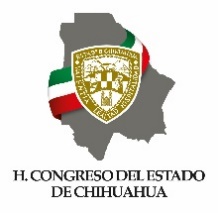 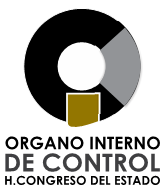 ÓRGANO INTERNO DE CONTROLH. CONGRESO DEL ESTADO              MJU 02. MARCO JURÍDICO              MJU 02. MARCO JURÍDICOIdentificadorDescripción de llenado(1)Nombre del Ente Público.(2)Nombre de la Unidad Administrativa de la información.(3)Fecha en que se realiza la entrega de información (DD/MM/AAAA).(4)Número de hoja actual y total de hojas.(5)Insertar información.(6)Nombre completo y firma de la persona que entrega la unidad administrativa.(7)Nombre completo y firma de la persona que recibe la unidad administrativa.